КлассУчительПредметДатаТема урокаКраткое содержаниеурока (объяснение материала, конспект)МультимедийноесопровождениеД.З. для уч-ся, записи в тетрадиОбратная связь с учителем4-Кубыши-на С.В.Русский язык23.03Изменение глаголовпо временамНастоящее время — действие происходит в момент речи, «сейчас»: Гляжу, как безумный, на чёрную шаль.Прошедшее время  — действие предшествует моменту речи, то есть ситуация имела место или началась до момента речи, «раньше»: Жил на свете рыцарь бедный.Будущее время — действие следует за моментом речи, то есть ситуация должна или может начаться после момента речи, «потом»: Буду смотреть https://www.youtube.com/watch?v=ioS63tP_LiY&feafeat=emb_titlec.81 правилоупр.131, 132svetlana-kubishina@yandex.ru24.03Неопределённая форма глагола, какего начальнаяформаВ русском языке глагол в неопределённой форме принимает следующие словоизменительные (формообразующие) суффиксы[1]:-ть (если ему предшествует гласный звук, являющийся, как правило, суффиксом); например: делать, колоть, гнуть, принять.-ти (если ему предшествует согласный звук, являющийся чаще всего частью корня); например: пойти, нести, везти. Однако в случае неударности суффикса он и в указанном случае сокращается в -ть: лезть.В глаголах на -чь (печь, беречь, стеречь) -чь является не окончанием, а частью корня (с нулевым словоизменительным суффиксом), что подтверждается при спряженииглаголов: печь — печёт, беречь — бережёт, стеречь — стережёт.https://www.youtube.com/watch?time_continue=30&v=hKq0WyR0qDc&feature=emb_titleПосмотреть онлайн урок на платформе Учи.ру.в 14.00-14.30С.84 правило,№ 136,  выполнить задания по карточкам на платформе Учи.ру.25.03Изменение глаголов в настоящем и будущем времени по лицам и числам.Спряже́ние — изменение глаголов по временам, числам, лицам и родам (в прошедшем времении сослагательном наклонении.https://www.youtube.com/watch?v=TvO63gxloHA&fffeatu=emb_titleС. 87 № 140 С.88 № 14226.03Изменение глаголов в настоящем и будущем времени по лицам и числам.Спряже́ние — изменение глаголов по временам, числам, лицам и родам (в прошедшем времении сослагательном наклоненииhttps://www.youtube.com/watch?v=TvO63gxloHA&fffeatu=emb_titleС.89 прочитать объяснение,№ 144. с. 90 № 146Родной язык27.03Углубление понятий о частях речиИмя прилага́тельное — самостоятельная часть речи, обозначающая непроцессуальный признак предмета и отвечающая на вопросы «какой?», «какая?», «какое?», «какие?», «чей?» и так далее. В русском языке прилагательные изменяются по родам, падежам и числам, могут иметь краткую форму. В предложении прилагательное чаще всего бывает определением, но может быть и сказуемым. Имеет тот же падеж, что и имя существительное, к которому оно относится.https://resh.edu.ru/subject/lesson/1116/задания по карточкам на платформе Учи.руЛитера-турное чтение23.03Л.Н.Толстой«Мамаn»Повесть «Детство» – первое произведение Льва Толстого. Впервые издано в 1852 году.Жанр: автобиографическая повесть. Рассказ ведется от лица Николая Иртеньева, взрослого человека, который вспоминает отдельные события и глубокие переживания своего детства.Основная идея – основа характера закладывается в детстве, человеку свойственно стремление к совершенствованию. Для знакомства с героями повести и основными событиями стоит прочитать краткое содержание «Детства»  Толстого по главам.С.113-115 выразительно читать, отвечать на вопросыЛитера-турное  чтениена родном языке26.03Стихи о природе С.ЕсенинаСергей Александрович Есенин (1895 – 1925) – великий русский поэтРодился 21 сентября (3 октября) 1895 года в с. Константиново Рязанской губернии в семье крестьянина.Образование в биографии Есенина было получено в местном земском училище(1904-1909), затем до 1912 года – в классе церковно-приходской школы. В 1913 году поступил в городской народный университет Шанявского в Москве.Выучить наизусть стихотворение С.Есенина «Белая берёза»Матеати-ка23.03Единицы времени.НеделяСовременные единицы измерения времени основаны на периодах вращения Земли вокруг своей оси и обращения вокруг Солнца, а также обращения Луны вокруг Земли. Такой выбор единиц обусловлен как историческими, так и практическими соображениями: необходимостью согласовывать деятельность людей со сменой дня и ночи или сезонов.https://resh.edu.ru/subject/lesson/4578/start/С.63 прочитать объяснение№ 5,6задания по карточкам на платформе Учи.ру24.03Единицы времени.СуткиВ первую очередь часы, минуты и секунды были введены для облегчения указания временной координаты в пределах суток.Точка на оси времени в пределах конкретно взятых календарных суток обозначается указанием целого количества часов, которые прошли с начала суток; затем целого количества минут, которые прошли с начала текущего часа; затем целого количества секунд, которые прошли с начала текущей минуты.https://resh.edu.ru/subject/lesson/4578/start/С.65 прочитать объяснение, № 2 устно№ 4,525.03Умножение величины на число Для того, чтобы умножить число на величину, нужно использовать алгоритм умножения.- 5*18см, это 5 раз по 18см, запишем в виде суммы – 5*18см=18см+18см+18см+18см+18см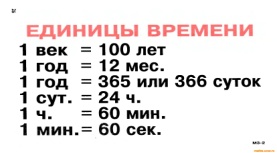 https://www.youtube.com/watch?time_continue=413&v=S1cq1_jEteQ&feature=emb_titleзадания по карточкам на платформе Учи.рус. 67 прочитатьс.68 № 1,226.03Таблица единиц времениhttps://resh.edu.ru/subject/lesson/4578/start/С.69 наизусть, № 1задания по карточкам на платформе Учи.ру27.03Деление многозначно-го числа на однозначноеЧтобы разделить многозначное число на однозначное число устно, нужно заменить делимое суммой удобных слагаемых. Далее по свойству деления суммы на число нужно разделить каждое из слагаемых в отдельности, а результаты сложить. https://resh.edu.ru/subject/lesson/4042/start/С.71 прочитать объяснение материала, № 1, 3,5Окружа-ющий мир25.03Вставай, страна огромная!Почему в СССР была сильная тяга к знаниям?Зачем надо было развивать в стране тяжёлую промышленность и науку?https://www.youtube.com/watch?v=ap-b3Z6RTVMС.76-81 читать. отв.на вопросыВывод наизусть27.03Трудовой фронт РоссииКто первым принял удар на себя в 1941-1945?Какой подвиг совершил Н.Ф.Гастелло?https://www.youtube.com/watch?v=1gomW3BgWVMС. 82-85 пересказИЗО25.03Тема любви, семьи, дружбы в искусстве.Тема любви, семьи, дружбы в искусстве.Нарисовать свою семью.Техноло-гия26.03Элементарная творческая деятельность.Плетёная открыткаЭлементарная творческая деятельность.Плетёная открыткаhttps://www.youtube.com/watch?v=tdn9efygZAEСделать открыткуФиз-раСпециальныебеговые упражненияБег – основной вид движения, как и ходьба. От умения правильно бегать зависит успех выполнения многих физических упражнений.Назовите ситуации, в которых используется бег.https://www.youtube.com/watch?time_continue=89&v=UA5BQEEWpaQ&feature=emb_titleОРУ с предметами и без предметов